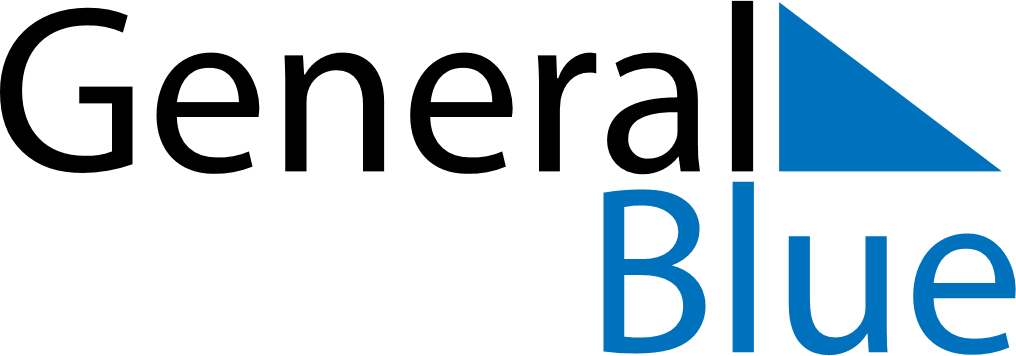 August 2023August 2023August 2023BangladeshBangladeshSUNMONTUEWEDTHUFRISAT12345678910111213141516171819National Mourning Day20212223242526Krishna Janmashtami2728293031